Writing ExplanationsLO: To identify the features of explanation textsCan you identify the features below in the model text? (The Teacher Pleaser) When you find an example, record it in the table below. The ‘Teacher Pleaser’ MachineDo you suffer from a grumpy teacher? If so, use the 'Teacher-Pleaser' machine and soon your teacher will become the jolliest person in school. To start the machine running, you have to wind up the clockwork handle. This provides enough energy to turn the large wheel which causes the apple dispenser to work. As the wheel spins, this also causes the tea mug to heat up so that a fresh, warm cup of tea (all teachers’ favourite drink!) can be served. If the wheel begins to slow down, you must turn the handle again. As a result, the clockwork machinery will speed up the wheel. To turn on one of the best features of the 'Teacher-Pleaser’, press the red button on the top of the machine. This will result in starting up the pencil-sharpener. Therefore - in 30 seconds - you can sharpen every pencil!Furthermore, if you press the green button, a spinning brush appears which will sweep up and recycle any pieces of paper, so that your class can be clean and tidy. Finally, there is an in-built calendar which alerts you to your teacher's birthday so that you can remember to buy a present. 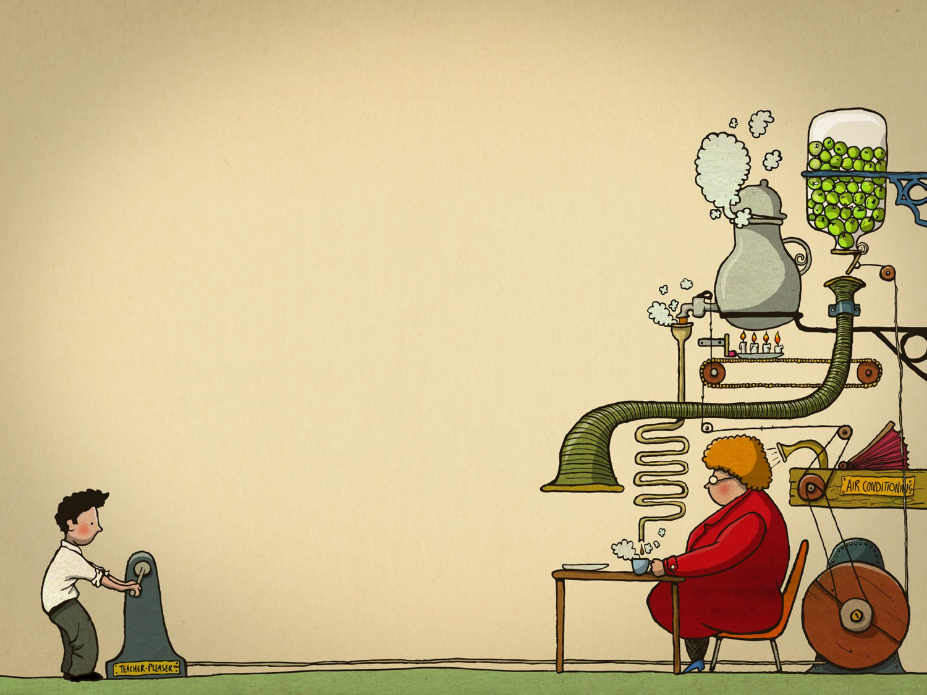 Use one of these amazing machines because it will keep your teacher happy. The more you use it, the more everyone’s school life will be a breeze!LO: To answer questions about an explanation text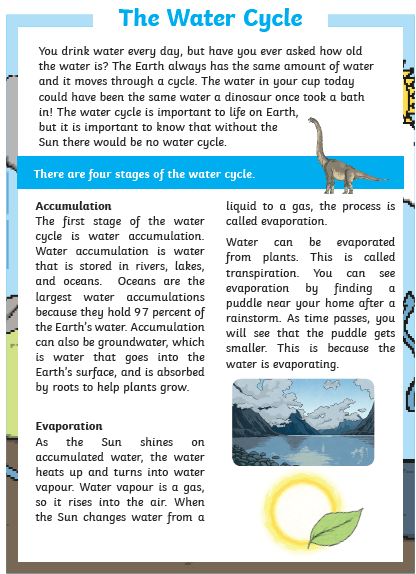 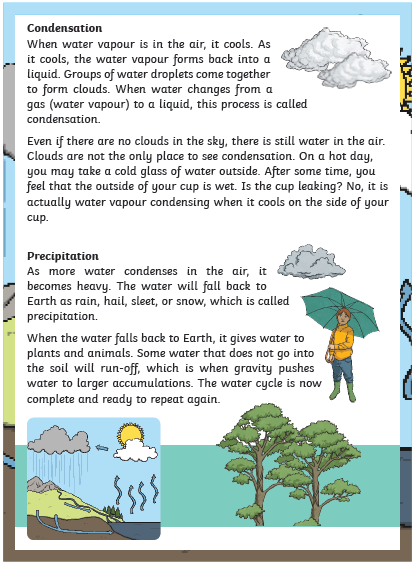 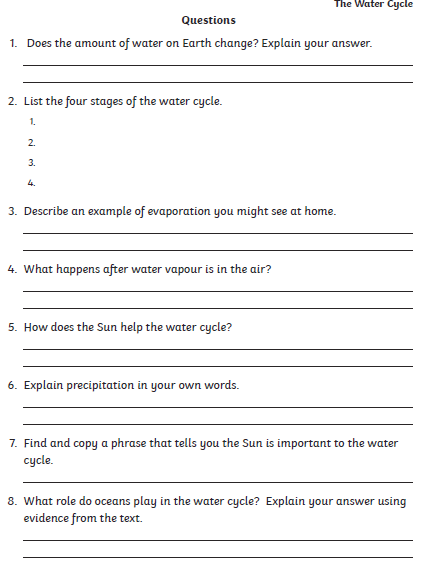 LO: To use causal conjunctions 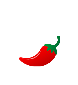 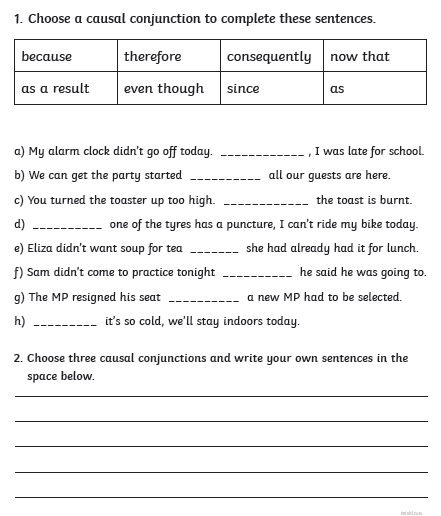 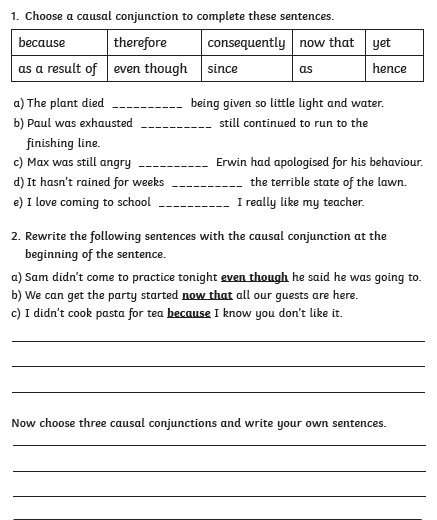 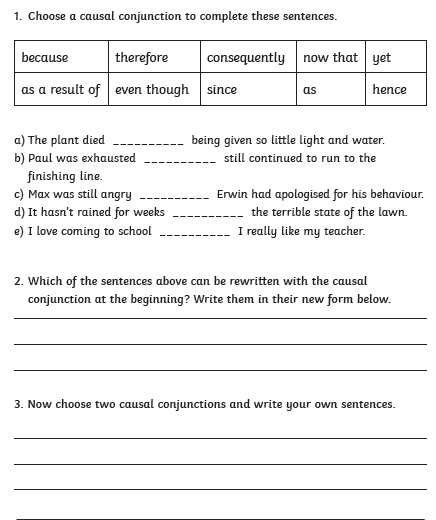 LO: To use causal conjunctions and adverbials in an explanationUse the words below to help you complete the explanation of why Anthony was often in detention. 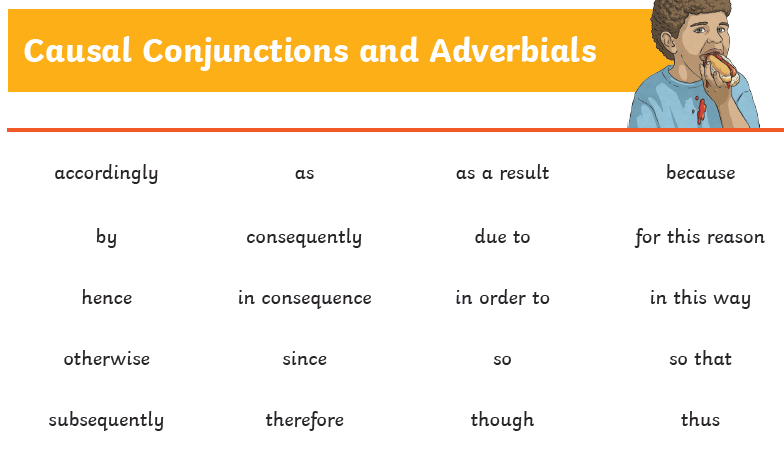 Why Anthony was often in detentionAnthony found it impossible to stick to deadlines and, _______________________, he was always late for school. His _____________ were many and varied. Sometimes he said it was _____________ his alarm failed to go off or that  ______________ his sister refused to come out of the bathroom. Another favourite ____________ was that he was finishing his homework or walking the dog. ___________________ he was often in detention. Continue this explanation with 3 more reasons of your own. LO: To identify adverbials to link ideas and paragraphs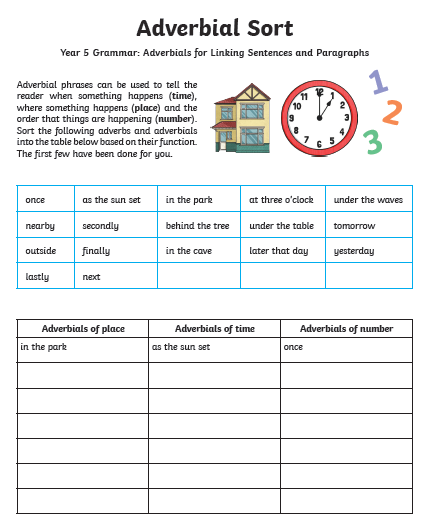 LO: To use adverbials to link ideas and paragraphs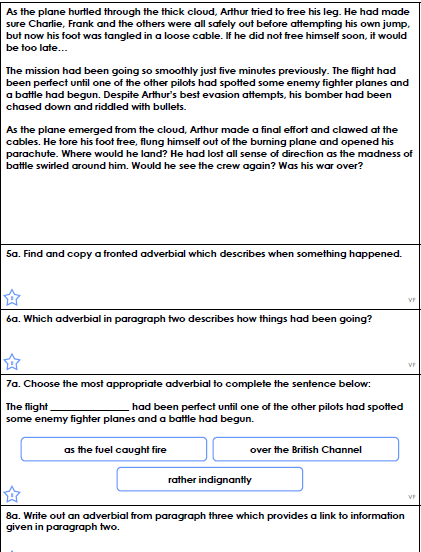 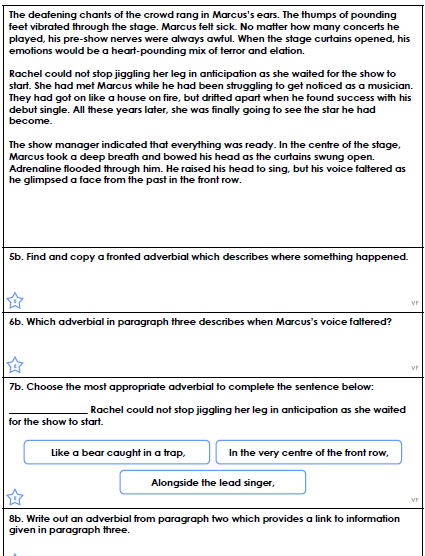 LO: To plan an explanation textUse the model text (The Teacher Pleaser) at the start and one of these planning frames to help you plan an explanation of your own machine to help someone, e.g. the parent pleaser. The ___________________ Pleaser Machine The ___________________ Pleaser Machine LO: To write an explanation textUse the word bank of causal vocabulary and list of features to help you write the explanation of your new machine. Remember to proof-read your work once you have finished! The ________________________ Pleaser MachineLO: To use commas to avoid ambiguity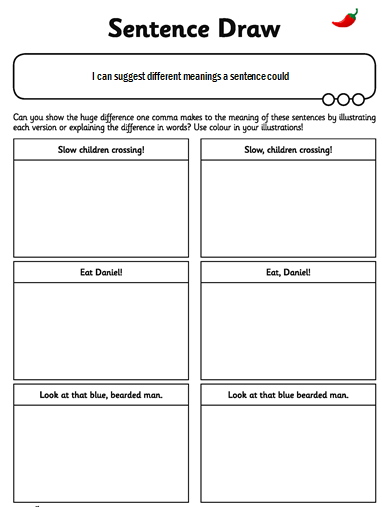 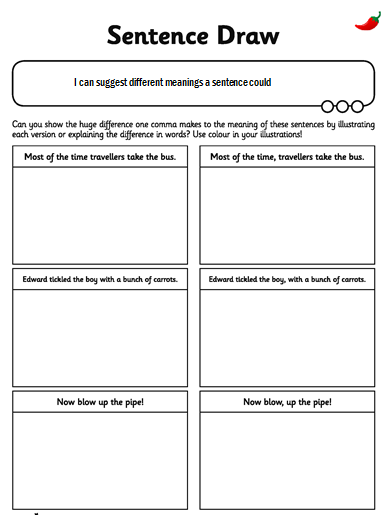 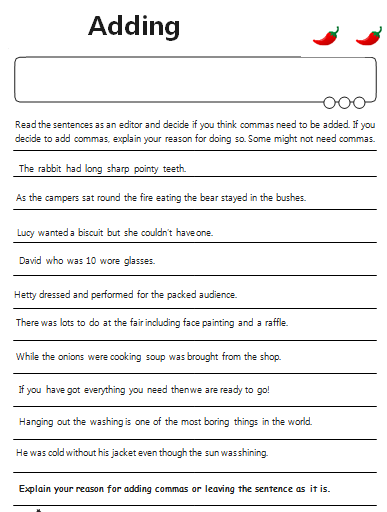 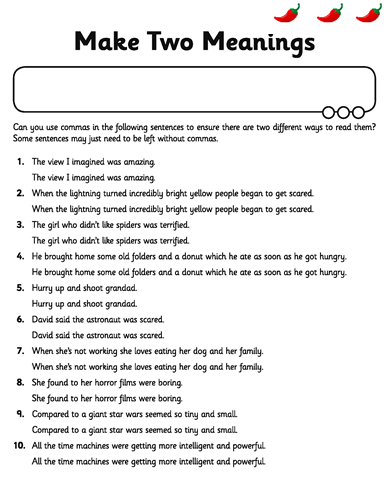 To change nouns and adjectives into verbs using the suffixes –ate, -ise or –ify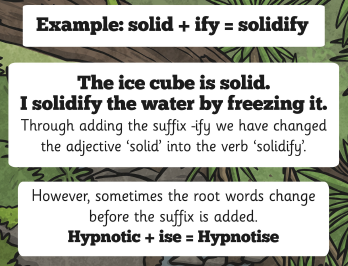 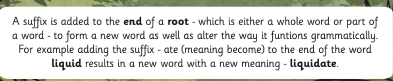 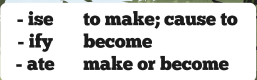 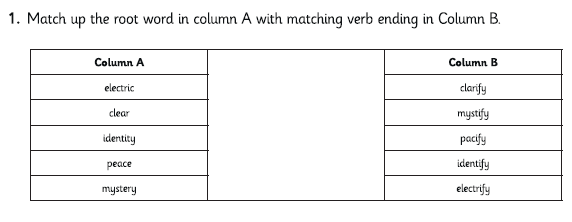 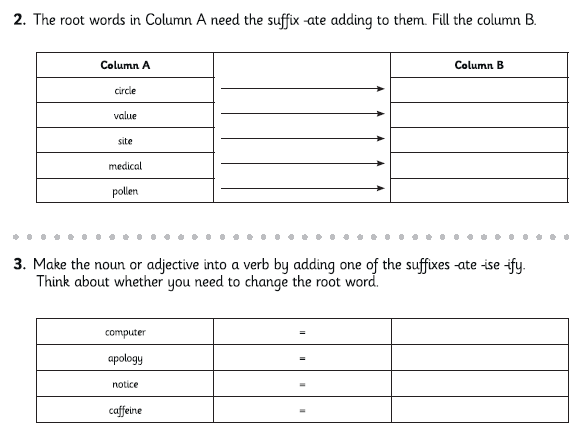 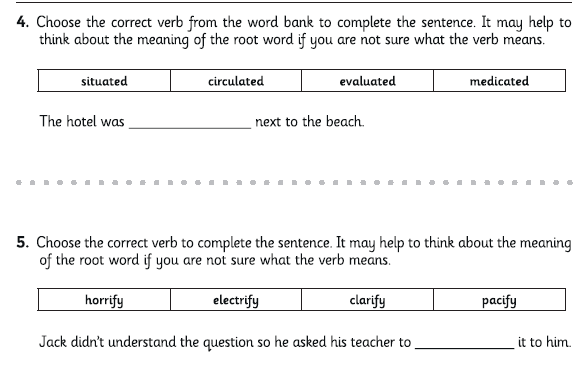 FeatureExampleA titleAn introductionA rhetorical question to hook the readerCausal conjunctions and adverbials (e.g. because, which etc.)Topic sentence to introduce the textTime conjunctions and adverbialsTechnical languageDescriptive languageDiagrams or illustrations with captionsA conclusion which summarises the key pointsIntroduction - Who needs it and why Do you suffer from a How to start it and what happensTo start the machineWhat to do if it starts to breakIf the ______ begins to Special featureFurthermore, if you press theConclusionHow it will change your lifeUse one of theseDo you suffer from a If so, use the and your will becomeTo start the machineThis provideswhich causesAs the this causes so thatIf the ______ begins to As a resultTo turn on one of the best features of theThereforeFurthermore, if you press thewhich willso thatUse one of thesebecauseThe more you use itFeatureA titleAn introductionA rhetorical question to hook the readerCausal conjunctions and adverbials (e.g. because, which etc.)Topic sentence to introduce the textTime conjunctions and adverbialsTechnical languageDescriptive languageDiagrams or illustrations with captionsA conclusion which summarises the key points